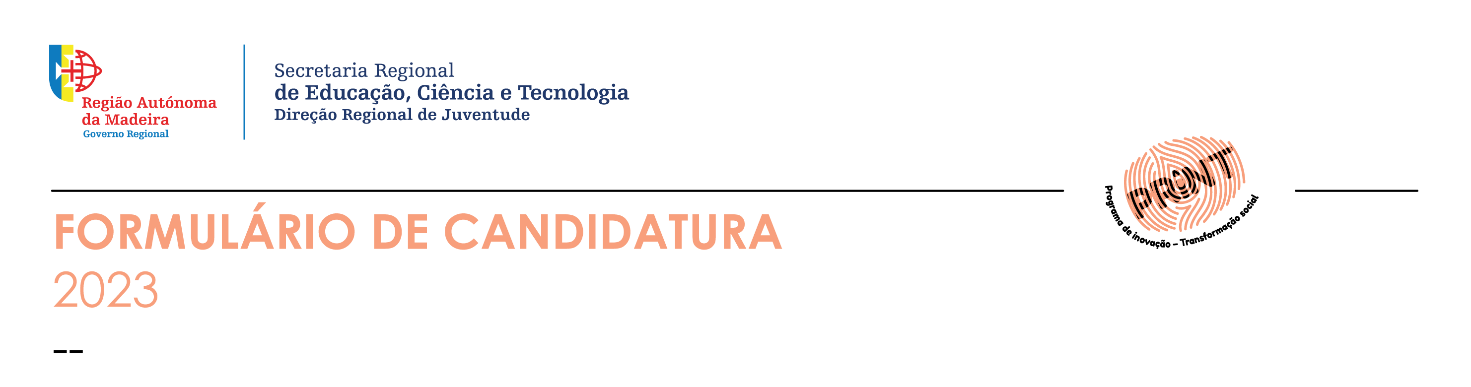 Designação: Duração:  mesesData de Início: Data de Fim: Tipo: 2.1 DADOS DE IDENTIFICAÇÃONome: NIPC / NIF: Nome do Responsável: Sede/Morada: Código Postal: Contacto telefónico: Email: IBAN: 2.2 COORDENADOR DO PROJETONome: Documento de Identificação (BI ou CC) N.º Data de Nascimento: Contacto telefónico: Email: 3.1 FUNDAMENTAÇÃO (descreva as razões que levaram à criação do projeto, os tópicos mais relevantes, as necessidades a colmatar e o enquadramento com a atualidade regional):3.2 TEMA: 3.3 OBJETIVOS Objetivos gerais:Objetivos específicos: 3.4 DESTINATÁRIOSN.º de jovens promotores: N.º de jovens participantes nas atividades: Público-alvo previsto (n.º total): Processo de seleção (indique de que forma os jovens serão selecionados e como participarão de forma ativa no projeto):3.5 PLANEAMENTO E ORGANIZAÇÃOPreparação (descrimine as ações preparatórias que consubstanciam o projeto):Implementação/Atividades (refira as atividades a desenvolver. Favor anexar plano de atividades / cronograma):Avaliação (mencione as atividades e/ou instrumentos de avaliação):Metodologia (descreva as metodologias a adotar na implementação do projeto):3.6 RECURSOS:Recursos humanos (descreva o perfil e experiência das pessoas afetas ao projeto, bem como o seu contributo para a operacionalização do mesmo):Recursos materiais (descrimine os recursos e equipamentos necessários à execução do projeto): 3.7 PARCERIAS (indique as entidades parceiras do projeto e o respetivo contributo para o mesmo):3.8 RESULTADOS/IMPACTO (enumere os resultados e o impacto esperado nos participantes e na comunidade local, bem como os canais de promoção e divulgação do projeto):3.9 INOVAÇÃO E CRIATIVIDADE (fundamente de que forma esta candidatura constitui uma resposta criativa e potenciadora de valor social):3.10 ORÇAMENTO (preencha a tabela com os valores estimados para cada rubrica, nos termos do Anexo VI da Portaria n.º 6/2021, de 11 de janeiro):(Proceder ao preenchimento descriminado das despesas no formulário – PRINT_Anexo)Antes de formalizar a candidatura, certifique-se de que esta cumpre os critérios de elegibilidade constantes no Regulamento do Programa e verifique se anexou todos os documentos obrigatórios:o Plano de Atividades do Projeto (descreva o número estimado de participantes, o local de realização, a calendarização prevista, os parceiros envolvidos, os recursos humanos, materiais e financeiros estimados e os instrumentos de avaliação a aplicar);o documento comprovativo do número internacional de conta bancária (IBAN), emitido e validado pelo Banco (no caso dos grupos informais de jovens, o IBAN deve ser o do Coordenador do Projeto);fotocópia do documento de identificação do Coordenador do Projeto (Bilhete de Identidade ou Cartão de Cidadão). Nos grupos informais de jovens, deve ser entregue a fotocópia do documento de identificação do responsável e do coordenador do projeto.A candidatura deve ser entregue na Direção Regional de Juventude, sita à Rua dos Netos, n.º 46, no Funchal ou enviada via correio eletrónico para associativismojovem@madeira.gov.ptA entidade promotora signatária do presente formulário declara, para os devidos efeitos, ter tomado conhecimento do Regulamento do Programa de Inovação e Transformação Social | PRINT, promovido pela Direção Regional de Juventude, comprometendo-se a cumprir as regras constantes do mesmo. Mais declara dar conhecimento expresso do teor do “AVISO DE PROTEÇÃO DE DADOS”, constante na presente declaração, aos titulares no momento da recolha dos dados.Declara igualmente que será assegurado aos participantes um seguro de acidentes pessoais, que cubra os riscos que possam ocorrer durante as atividades previstas no projeto, nos termos do artigo 3.º da Portaria n.º 6/2021, de 11 de janeiro, com a redação dada pela Portaria n.º 710/2021, de 17 de novembro.Ao abrigo do Regulamento Geral sobre a Proteção de Dados (RGPD) - Regulamento (UE) 2016/679, tomo conhecimento do seguinte aviso de proteção de dados, cujos dados pessoais solicitados são necessários para a plena participação no programa.Responsável pelo tratamento: Direção Regional de Juventude | 291 203 830 | Rua dos Netos, n.º 46 9000-084 Funchal | drj@madeira.gov.pt Finalidade: Candidatura, validação e participação no Programa de Inovação e Transformação Social | PRINT nomeadamente para a gestão do programa e pagamento de apoio financeiro. Fundamentos: Base contratual e diligências pré-contratuais (cfr. alínea b) do n.º 1 do artigo 6.º do RGPD).Categorias de destinatários dos dados: Entidades públicas com competências no processamento do pagamento do apoio financeiro e gestão do programa.Prazo de conservação dos dados: 10 anos ou quando a finalidade se esgotar.Direitos dos titulares: Acesso, retificação, apagamento, limitação do tratamento e portabilidade dos dados que lhe digam respeito, bem como reclamação junto da Comissão Nacional de Proteção de Dados (CNPD).Encarregado de Proteção de Dados: Gabinete para a Conformidade Digital e Proteção de Dados - GCPD| 291 145 175 |Palácio do Governo Regional Avenida Zarco 9004-527 Funchal | gcpd.geral@madeira.gov.pt de  de 2023_____________________________________________________________(assinatura do Responsável e carimbo da associação, caso aplicável)Despesas Valor estimadoDespesas gerais €Alimentação €Alojamento €Transporte(valor máximo de comparticipação: 20% do montante global a apoiar) €TOTAL (valor máximo de 3.000€) €